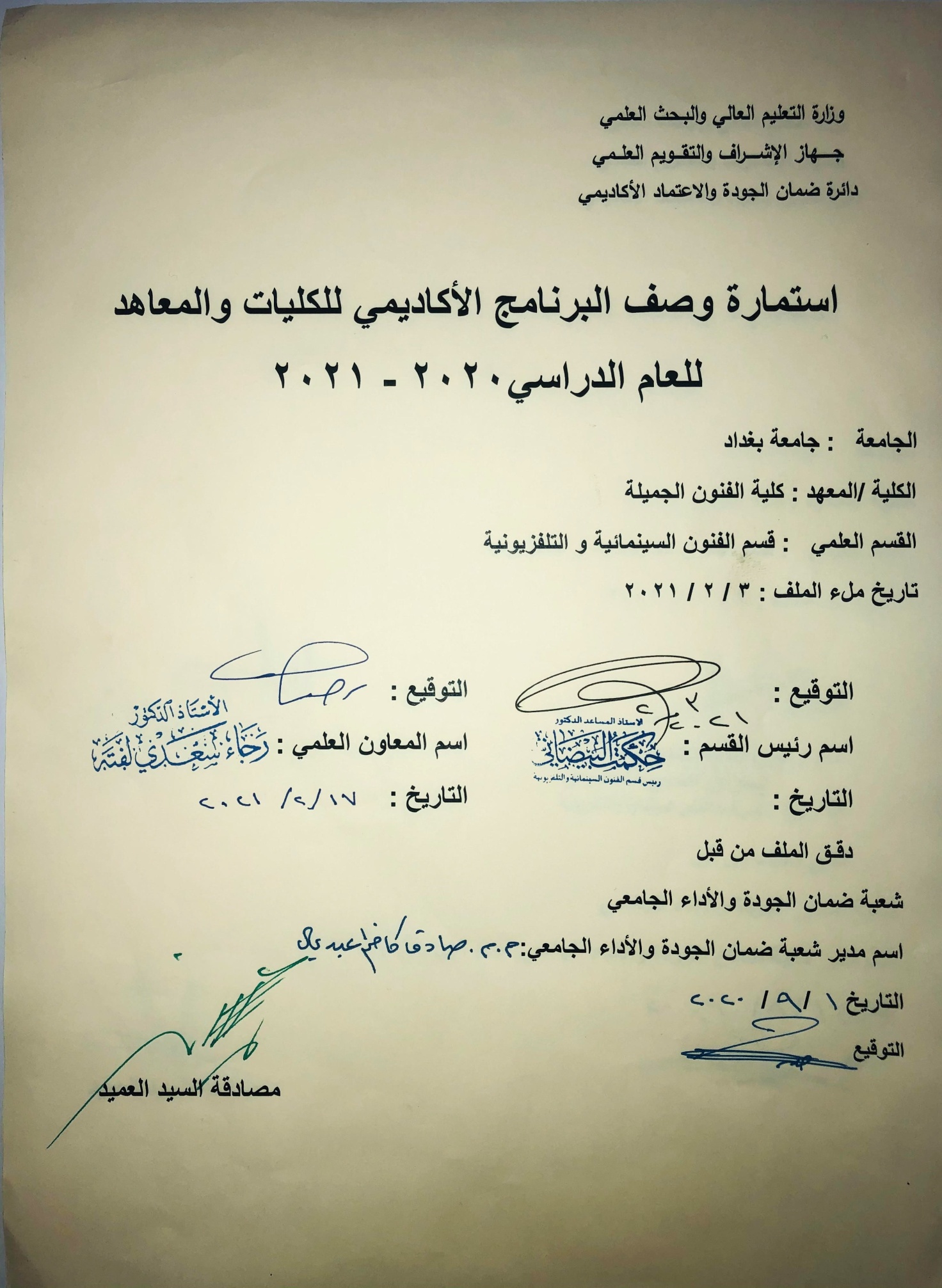 وصف تصميم المنطق الرقميوصف المقررالمؤسسة التعليميةكلية الفنون الجميلة القسم الجامعي / المركزالسينما والتلفزيوناسم / رمز المقررقواعد مونتاج الأفلام اشكال الحضور المتاحةصباحي / مسائيالفصل / السنةالثالث / مونتاج عدد الساعات الدراسية (الكلي)90 ساعة تاريخ اعداد هذا الوصفاهداف المقررالتعرف على قواعد مونتاج الأفلام .الوثائقي والروائي وكل مايخص الأنواع الفيلمية , بحيث يصبح الطالب عارفاً ملماً بشكل أكاديمي بأهم القواعد المونتاجية التي تتميز بها الأنواع الفيلمية .الاهداف المعرفية : تعريف الطالب بالقواعد بحسب التجارب السينمائية الرصينية  الاهداف المهارتية الخاصة بالمقرر :تعريف الطالب بشكل عملي على أهم وسائل الربط المونتاجية والمؤثرات الصورية والصوتية , فضلا عن المهارات التقنية والحرفية الأخرى .طرائق التعليم والتعلم : الجانب النظري استناداً على المصادر الرصينة , مشاهدة وتحليل مشاهد فيلمية تشمل الأفلام والمسلسلات والبرامج والنتاجات الوثائقية . ج – الاهداف الوجدانية والقيميةطرائق التعليم والتعلم : تعريف الطالب بالفنون السينمائية كافة وخصوصاً التقنيات والقواعد المونتاجية طرائق التقييم: امتحانات شهرية , ويومية , وحلقات نقاش د- المهارات العامة والتأهيلية المنقولة (المهارات الاخرى المتعلقة بقابلية التوظيف والتطور الشخصي) واجبات عملية عن الأفلام التي تحتوي على استخدامات متميزة في المونتاج والقواعد الرئيسة .الاسبوعالساعاتمخرجات التعلم المطلوبةاسم الوحدة / المساق او الموضوعطريقة التعليمطريقة التقييم3عملية المونتاج . مقدمة تاريخية عن فن المونتاج 3تعاريف المونتاج , تعريف القواعد الأسس , القوانين 3إلية المونتاج / صفات وملامح المونتير الجيد3النتاجات الوثائقية .مقدمة تاريخية 3تعريف الأفلام الوثائقية ( جريرسون , بول روثا , خيرية البشلاوي , منى الحديدي) 3تصنيف الأفلام الوثائقية ( كاريل رايس سبوتزود , محمد على الفرجاني ) مشاهدة وتحليل نماذج فيلمية مختارة 3امتحان الشهر الأول , الفصل الأول 3عناصر الأفلام الوثائقية ( المادة الأرشيفية الخام ) .3عناصر الأفلام الوثائقية ( الصورة الفوتوغرافية , اللقاءات الشخصية ) 3عناصر الأفلام الوثائقية ( الممثل الوثائقي , التعليق , الموسيقى )  3عناصر الأفلام الوثائقية ( المؤثرات الصوتية , الغاني والأناشيد , الصمت).3الأساليب المونتاجية في الأفلام الوثائقية 3المونتاج بحسب الشريط الصوتي 3امتحان الشهر الثاني , الفصل الأول 3مناقشات بخصوص أهمية الفيلم الوثائقي وإلية المونتاج 3أسس بنية اللقطة والمشهد 3المونتاج المباشر / وظائف المازج الصوري 3المونتاج بعد التصوير السينمائي والتلفزيوني والرقمي 3تصنيف الأفلام الروائية / قواعد مونتاج أفلام الحركة والمغامرات 3الأفلام الكوميدية / أفلام الجريمة والعصابات 3أفلام الرعب / والخيال 3امتحان الشهر الأول , الفصل الثاني 3الأفلام القصيرة / أفلام الرسوم المتحركة 3المسلسل التلفزيوني الأغنية المصورة الإعلان التلفزيوني الكتب المقررة المطلوبةالمراجع الرئيسية (المصادر):الفيلم التسجيلي .منى سعيد الحديدي .فن المونتاج . كاريل رايس .المونتاج السينمائي والتلفزيوني .المرجع في الأنتاج التلفزيوني . هربرت زيتل أ. الكتب والمراجع التي يوصي بها  : ب. المراجع الالكترونية، مواقع الانترنيت: